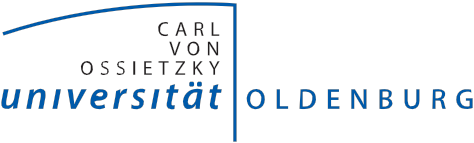   F AKULTÄT V INSTITUT FÜR PHY SIK Bescheinigung zum Vertiefungsmodul I / II im Studiengang Fach‐Master Physik(gültig für Studierende mit Studienbeginn ab dem Wintersemester 2018/2019)für Frau/Herrn .....................................................................................	Matr.‐ Nr.: .................................. zum	Vertiefungsmodul I (9 KP)	Vertiefungsmodul II (9 KP)Erklärung der / des StudierendenIm Rahmen des o.g. Moduls habe ich an folgenden Veranstaltungen teilgenommen:Für eine der oben genannten Veranstaltungen wurde eine Zusatzleistung in Form eines benotetenReferats, einer Klausur oder eines Projekts erbracht: Im Nebenfach1  ………………………………………. wurden folgende Prüfungsleistungen erbracht:Die mündliche Prüfung   fand statt am    	Bewertung der mündlichen Prüfung:    	(Begründung siehe nächstes Blatt)Das Modul wird mit der Gesamtnote  	bewertet.Oldenburg, den  	Name/Stempel Prüfer/in    	Unterschrift Prüfer/in    	1	In den Vertiefungsmodulen können Prüfungsleistungen von bis zu 9 KP in einem Nebenfach erbracht werden.Der Umfang darf für beide Vertiefungsmodule zusammen nicht mehr als 9 KP betragen.Protokoll der mündlichen PrüfungBeginn:  	Uhr	Ende:  	UhrOldenburg, den  	Name/Stempel Prüfer/in	 	Unterschrift Prüfer/in	 	Nr.Titel der VeranstaltungKPSemesterUnterschrift  der/des Lehrenden1WiSe ........... SoSe ............2WiSe ........... SoSe ............3WiSe ........... SoSe ............Nr.KPNoteDatumUnterschrift der/des LehrendenTitel der VeranstaltungKPSemesterName der/desLehrendenNoteDatumUnterschriftder/desLehrendenWiSe ......... SoSe..........WiSe ......... SoSe..........WiSe ......... SoSe..........